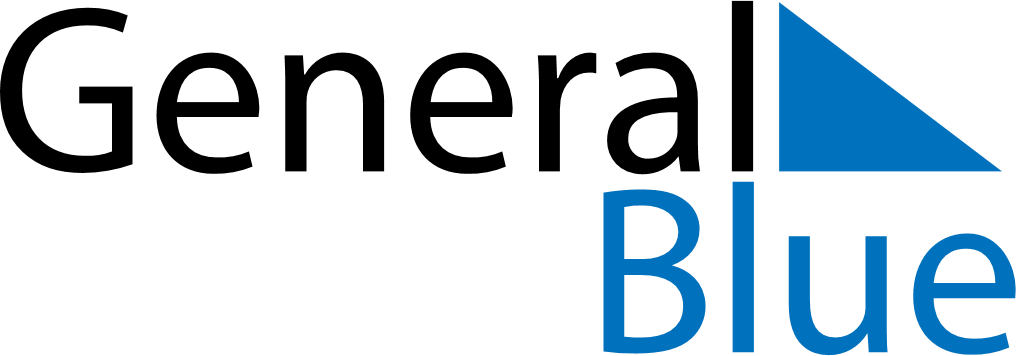 April 2024April 2024April 2024April 2024April 2024April 2024Batsfjord, Troms og Finnmark, NorwayBatsfjord, Troms og Finnmark, NorwayBatsfjord, Troms og Finnmark, NorwayBatsfjord, Troms og Finnmark, NorwayBatsfjord, Troms og Finnmark, NorwayBatsfjord, Troms og Finnmark, NorwaySunday Monday Tuesday Wednesday Thursday Friday Saturday 1 2 3 4 5 6 Sunrise: 5:01 AM Sunset: 7:08 PM Daylight: 14 hours and 7 minutes. Sunrise: 4:56 AM Sunset: 7:13 PM Daylight: 14 hours and 17 minutes. Sunrise: 4:51 AM Sunset: 7:17 PM Daylight: 14 hours and 26 minutes. Sunrise: 4:46 AM Sunset: 7:21 PM Daylight: 14 hours and 35 minutes. Sunrise: 4:41 AM Sunset: 7:26 PM Daylight: 14 hours and 44 minutes. Sunrise: 4:36 AM Sunset: 7:30 PM Daylight: 14 hours and 54 minutes. 7 8 9 10 11 12 13 Sunrise: 4:31 AM Sunset: 7:35 PM Daylight: 15 hours and 3 minutes. Sunrise: 4:26 AM Sunset: 7:39 PM Daylight: 15 hours and 13 minutes. Sunrise: 4:21 AM Sunset: 7:44 PM Daylight: 15 hours and 22 minutes. Sunrise: 4:16 AM Sunset: 7:48 PM Daylight: 15 hours and 32 minutes. Sunrise: 4:11 AM Sunset: 7:53 PM Daylight: 15 hours and 41 minutes. Sunrise: 4:06 AM Sunset: 7:57 PM Daylight: 15 hours and 51 minutes. Sunrise: 4:00 AM Sunset: 8:02 PM Daylight: 16 hours and 1 minute. 14 15 16 17 18 19 20 Sunrise: 3:55 AM Sunset: 8:07 PM Daylight: 16 hours and 11 minutes. Sunrise: 3:50 AM Sunset: 8:11 PM Daylight: 16 hours and 21 minutes. Sunrise: 3:45 AM Sunset: 8:16 PM Daylight: 16 hours and 31 minutes. Sunrise: 3:40 AM Sunset: 8:21 PM Daylight: 16 hours and 41 minutes. Sunrise: 3:34 AM Sunset: 8:26 PM Daylight: 16 hours and 51 minutes. Sunrise: 3:29 AM Sunset: 8:31 PM Daylight: 17 hours and 1 minute. Sunrise: 3:23 AM Sunset: 8:36 PM Daylight: 17 hours and 12 minutes. 21 22 23 24 25 26 27 Sunrise: 3:18 AM Sunset: 8:41 PM Daylight: 17 hours and 22 minutes. Sunrise: 3:12 AM Sunset: 8:46 PM Daylight: 17 hours and 33 minutes. Sunrise: 3:07 AM Sunset: 8:51 PM Daylight: 17 hours and 44 minutes. Sunrise: 3:01 AM Sunset: 8:56 PM Daylight: 17 hours and 55 minutes. Sunrise: 2:55 AM Sunset: 9:02 PM Daylight: 18 hours and 6 minutes. Sunrise: 2:50 AM Sunset: 9:07 PM Daylight: 18 hours and 17 minutes. Sunrise: 2:44 AM Sunset: 9:13 PM Daylight: 18 hours and 29 minutes. 28 29 30 Sunrise: 2:38 AM Sunset: 9:19 PM Daylight: 18 hours and 40 minutes. Sunrise: 2:32 AM Sunset: 9:24 PM Daylight: 18 hours and 52 minutes. Sunrise: 2:25 AM Sunset: 9:30 PM Daylight: 19 hours and 5 minutes. 